Заморозка готовых блюдБульоны и супыМясные, рыбные блюдаОвощные и грибные блюдаБлюда из молочных продуктовИзделия из тестаДесертыКрема, соусы, муссыАлкогольные напиткиБлюдоДопустимостьзаморозкиЗамораживаниеРазмораживаниеПрактическиесоветыБульоны (мясные, овощные, грибные)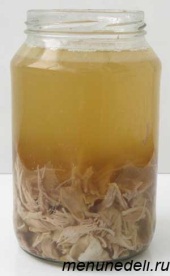 ХорошоРазлить в контейнеры для заморозки или в стеклянные банки (не до краев)При комнатной температуре или в микроволновкеБульоны можно замораживать с кусочками мяса, грибов, овощей.Супы-пюреХорошоРазлить в контейнеры для заморозки или в стеклянные банки (не до краев)При комнатной температуре или в микроволновкеДля «освежения» вкуса супы-пюре можно подавать вместе с сухарикамиВсе супы без картошки, зелени и макаронных изделийХорошоЗамораживать в контейнерах для заморозки, стеклянных банках (наливать не до краев)При комнатной температуреЕсли в супе есть картошка, то ее перед замораживанием надо размять вилкой. Макаронные изделия должны быть «альденте» (полусырыми). Зелень в супах для заморозки лучше не использовать, а заморозить отдельно и добавить потом.Супы с картофелем, макаронами или зеленьюПлохоКартофель и макароны из-за высокого содержания крахмала изменят свою структуру и станут невкуснымиТакие супы с помощью блендера можно превратить в суп-пюре и заморозить как обычноБлюдоДопустимостьзаморозкиЗамораживаниеРазмораживаниеПрактическиесоветыПокупные сосиски, сардельки,ХорошоОбернуть фольгой или пищевой пленкой (чтобы не впитывался запах продуктов из морозилки) и заморозить.Варить не размораживаяВетчина, колбасаХорошоОбернуть фольгой или пищевой пленкой и заморозить.При комнатной температуреОстатки мясной нарезки после праздников можно использовать для приготовления солянки.Фрикадельки, котлеты, ежики, колбаски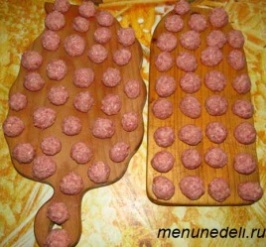 ХорошоПриготовить полуфабрикат (до тепловой обработки), заморозить на разделочных досках, потом ссыпать в один пакетГотовить не размораживаяГуляшХорошоЗамораживать в готовом виде в контейнерах для заморозкиПри комнатной температуре, в микроволновкеГуляш (особенно с болгарским перцем) очень пахучий. Если он не будет заморожен в герметичных контейнерах, то ароматизирует собой всю морозилкуПловХорошоЗамораживать в готовом виде в контейнерах для заморозкиПри комнатной температуре, в микроволновкеОтбивныеХорошоЗамораживать в готовом виде в контейнерах для заморозки или пищевой пленкеПри комнатной температуре, в микроволновке, в духовке или на разогретой сковородкеЛазаньяХорошоЗамораживать в готовом виде в контейнерах для заморозкиПри комнатной температуре, в микроволновке, духовкеМясные, печеночные, рыбные паштеты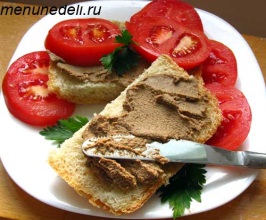 ХорошоЗамораживать в готовом виде в контейнерах для заморозкиПри комнатной температуре, в микроволновкеБлюдоБлюдоДопустимостьзаморозкиЗамораживаниеЗамораживаниеРазмораживаниеРазмораживаниеПрактическиесоветыПрактическиесоветыКартофель – только в виде пюреКартофель – только в виде пюреДопустимоЗамораживать в готовом виде в контейнерах для заморозкиЗамораживать в готовом виде в контейнерах для заморозкиПри комнатной температуре, в микроволновкеПри комнатной температуре, в микроволновкеЛучше всего замораживать пюре сразу с основным блюдом. Например, кусок мяса+пюре в одном контейнере = универсальный ужин на одного человекаЛучше всего замораживать пюре сразу с основным блюдом. Например, кусок мяса+пюре в одном контейнере = универсальный ужин на одного человекаОвощная заправка для супа и борщаОвощная заправка для супа и борщаХорошоЗамораживать в готовом виде в контейнерах для заморозкиЗамораживать в готовом виде в контейнерах для заморозкиДобавлять в супы/борщи не размораживаяДобавлять в супы/борщи не размораживаяЗамораживать лучше порционно, на один суп/борщЗамораживать лучше порционно, на один суп/борщГрибы и блюда их нихГрибы и блюда их нихХорошоГрибы тщательно перебрать, хорошо промыть. Довести до кипения, воду слить, залить чистой водой, посолить и варить в зависимости от вида грибов в течение 15-20 минут. Затем откинуть на дуршлаг, остудить, разложить в пакеты для заморозки, убрать в морозилку. Бульон так же можно заморозить.Грибы тщательно перебрать, хорошо промыть. Довести до кипения, воду слить, залить чистой водой, посолить и варить в зависимости от вида грибов в течение 15-20 минут. Затем откинуть на дуршлаг, остудить, разложить в пакеты для заморозки, убрать в морозилку. Бульон так же можно заморозить.Также грибы можно мелко нарезать и заморозить в контейнерах для льда. Потом такие грибные кубики можно по одному добавлять в супы, вторые блюда, картофель и т.д.Также грибы можно мелко нарезать и заморозить в контейнерах для льда. Потом такие грибные кубики можно по одному добавлять в супы, вторые блюда, картофель и т.д.Котлеты из цветной капусты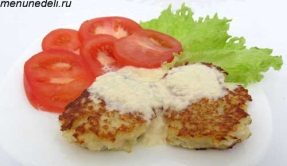 Котлеты из цветной капустыХорошоХорошоЗамораживать в готовом виде в контейнерах для заморозкиВ микроволновке,  в духовке или на горячей сковородкеВ микроволновке,  в духовке или на горячей сковородкеФаршированные перцыФаршированные перцыХорошоХорошоЗамораживать в состоянии полуфабрикатов (до тушения)В микроволновке,  в духовке, на плите в кастрюлеВ микроволновке,  в духовке, на плите в кастрюлеГотовить как свежиеГотовить как свежиеГолубцыГолубцыХорошоХорошоГолубцы замораживать в состоянии полуфабрикатов (до тушения)В микроволновке,  в духовке, на плите в кастрюлеВ микроволновке,  в духовке, на плите в кастрюлеГотовить как свежиеГотовить как свежиеЖареная картошкаПлохоПлохоПлохоТеряет хрустящую корочку, начинает горчить и меняет структуруТеряет хрустящую корочку, начинает горчить и меняет структуруРататуй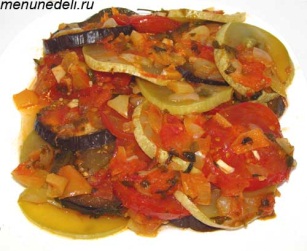 ХорошоХорошоХорошоЗамораживать в виде полуфабриката (до тепловой обработки) в контейнерах для заморозкиЗамораживать в виде полуфабриката (до тепловой обработки) в контейнерах для заморозкиГотовить не размораживая в духовкеГотовить не размораживая в духовкеБлюдоДопустимостьзаморозкиЗамораживаниеРазмораживаниеПрактическиесоветыСырники, ньоккиХорошоЗамораживать в готовом виде в контейнерах для заморозкиПодогревать на горячей сковородке не размораживая или в микроволновкеКолбаса из сулугуни и зелени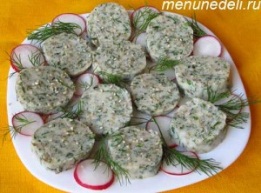 ХорошоЗамораживать в готовом виде в контейнерах для заморозки и пищевой пленкеПри комнатной температуреБлюдоДопустимостьзаморозкиЗамораживаниеРазмораживаниеПрактическиесоветыХлебХорошоЗамораживать в полиэтиленовых пакетах или в пищевой пленкеПри комнатной температуре или в микроволновкеИспользовать как свежийБлинчики с начинкой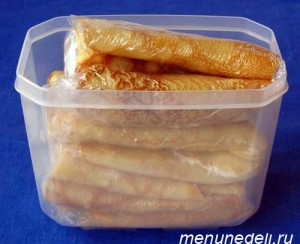 ХорошоПолностью приготовить, завернуть в пищевую пленку, положить в контейнеры для заморозкиПри комнатной температуре или в микроволновкеИспользовать как свежиеПиццаХорошоПолностью приготовить, завернуть в пищевую пленкуВ микроволновке или в духовкеОткрытые пирогиХорошоПолностью приготовить, завернуть в пищевую пленкуВ микроволновке или в духовкеВареникиХорошоПриготовить полуфабрикат (до варки), заморозить на разделочных досках, потом ссыпать в один пакетГотовить не размораживаяПельмениХорошоПриготовить полуфабрикат (до варки), заморозить на разделочных досках, потом ссыпать в один пакетГотовить не размораживаяБлюдоДопустимостьзаморозкиЗамораживаниеРазмораживаниеПрактическиесоветыКексы, булочки, круасаны, печенье, пряники, конфетыХорошоЗамораживать в полиэтиленовых пакетах или в пищевой пленкеПри комнатной температуре или в микроволновкеВаренье и перетертые с сахаром ягодыХорошоЗамораживать в контейнерах для замородкиПри комнатной температуре или в микроволновкеЖелеПлохоПри заморозке кристализуется, меняет структуруБлюдоДопустимостьзаморозкиЗамораживаниеРазмораживаниеПрактическиесоветыТоматная пастаХорошоВ контейнерах для заморозки или в «родной» банкеПри комнатной температуреИспользовать как свежуюСоус Песто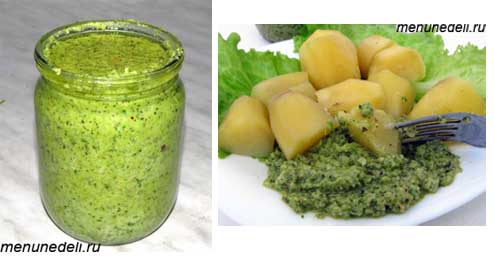 ХорошоВ готовом виде. Замораживать порционно в пластиковых стаканчикахПри комнатной температуреИспользовать как свежийСоус Болоньезе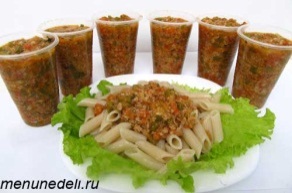 ХорошоВ готовом виде. Замораживать порционно в пластиковых стаканчикахРазмораживать в микроволновке, при комнатной температуре.Перед употреблением разогретьМайонезПлохоПосле разморозки расслаивается, становится водянистым и комковатымМуссыПлохоРазделяются на составляющие компоненты, теряют вид и вкусовые качестваВоздушные кремыПлохоРазделяются на составляющие компоненты, теряют вид и вкусовые качестваЗаварной кремПлохоПосле разморозки расслаивается, становится водянистым и комковатымБлюдоДопустимостьзаморозкиЗамораживаниеРазмораживаниеПрактическиесоветыОстатки винаХорошоРазлить в подносы для замораживания льдаИспользовать не размораживаяИспользовать кубики в соусах, гуляшах и т.д.